Specialized Apps Pilot SFY 24- Missouri Assistive Technology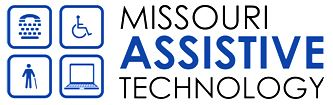 In State: 800-647-8557 (V) 800-647-8558 (TTY)Out of State: 816-655-6700 (V) 816-655-6711 (TTY)Email for TAP for Telephone: motapwireless@gmail.comAll information for the applicant should be in PRINT except where noted. Part 1: Applicant Information  Social Security Number (New applicants must include full SS, previously approved applicants provide last 4 of SS): _____________________________  Applicant Name: (Last, First, MI): ___________________________________________________ Preferred Name (nickname): ____________________________________ Date of Birth: Use 2 digit month, 2 digit day, and 4 digit year: __________________________________What is the Disability: 	Hearing		Vision		Mobility	Speech	Learning/CognitionApplicant’s email address: (required) ___________________________________________Part 2: EligibilityI am a Missouri Resident:	Yes	No	My Yearly adjusted gross income is: $______________ How many people are in your household? ________Part 3: Applicant Signature and Information ReleaseThe above facts are true and complete to the best of my knowledge. Upon request, I will provided verification of the above information. If I should need further assistance with my request, I authorize TAP to release my name, address, and phone number to a consumer support provider. Printed Name of Applicant or Guardian: _______________________________________ Signature: __________________________Date of completion: ____________________	Part 4: Outreach (please choose one)How did you learn about TAP:  Previous applicant, Relay Mo, Rural Missouri Ad, Referred by Government Agency, Referred by Health Care Professional other than government, Word of Mouth, Community Event, Employer, Other (explain if other), ______________________________________Part 5: Certification- Only the following are approved for certifying this document: MD, DO, OD, SLP, Audiologist, Rehab Service for the Blind, Vocational Rehab, or TAP approved Agency:To be completed by Certifying Authority 					Contact AddressPart 5b: RequestI understand that I am requesting an iTunes card or Google Play Store card with the intention to purchase specialized apps related to my disability so that I can participate in advanced distance communications. I have indicated those apps I am interested in purchasing on my application form. I am requesting the card be in the amount of (indicate requested amount):  $10	$25	$50Confirm the card is (indicate type):  iTunes (Apple)	Google Play Store (Android)I have completed the on-line application: Yes	NoReturn this form to:	Mo TAP Telephone, 1501 NW Jefferson St., Blue Springs, MO 64015To be considered, the TAP program requires both the on-line application and this certification form be completed. Printed NameFeel Free to use Return Label, Address Return stamp, attach business card, or print legibly the full address.SignatureLicense Number (full)Telephone: (       )Email:Date Certifier Signed: 